П Р И К А Зот 28.01.2019№ 01-03/3Об утверждении программы мониторинга деятельности школьныхметодических службВ целях получения актуальной информации о функционировании школьных методических служб для последующего планирования мероприятий по их сопровождению п р и к а з ы в а ю:Утвердить программу мониторинга деятельности школьных методических служб (приложение).Информационно-методическому отделу опубликовать настоящий приказ на официальном сайте УО Лабинский район в разделе «ИМЦ» в срок до 29 января 2019 года.Контроль за исполнением приказа оставляю за собой.Директор МБУ ИМЦ города Лабинска                                    С.И. Клименко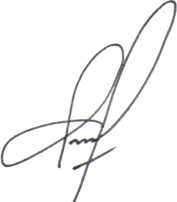 Муниципальное бюджетное учреждение дополнительного педагогического образования «Информационно-методический центр»города Лабинска муниципального образования Лабинский районПРИЛОЖЕНИЕПРОГРАММА МОНИТОРИНГА ДЕЯТЕЛЬНОСТИ
ШКОЛЬНЫХ МЕТОДИЧЕСКИХ СЛУЖБПояснительная запискаПонятие «мониторинг» применительно к образованию характеризуется как целенаправленное, специально организованное, непрерывное слежение за функционированием и развитием образовательного процесса или отдельных его элементов в целях принятия адекватных управленческих решений по коррекции образовательного процесса и созданных для него условий на основе анализа собранной информации и педагогического прогноза. Т.е., это механизм, с помощью которого осуществляется длительное отслеживание образовательного процесса для определения его соответствия нормам или стандартам или желаемому результату с целью принятия адекватных управленческих решений. Именно поэтому мониторинг должен являться неотъемлемым и важнейшим фактором управления любой образовательной системой.Важной составляющей образовательной системы любой образовательной организации является её методическая служба. От её эффективности напрямую зависит профессиональный рост членов педагогического коллектива.Деятельность методической службы ориентирована на повышение качества образования. Обеспечение должного качества методической поддержки образовательной системы достигается благодаря объективной информации о функционировании и развитии всех ее элементов, получаемой в результате мониторинга. Мониторинговые исследования могут быть реализованы через тщательное планирование. Это позволяет избежать возникновения проблем, снижающих эффективность деятельности методической службы.Программа мониторинга устанавливает соответствие между современными требованиями, предъявляемыми к школьными методическим службам в контексте реализации профессиональных и образовательных стандартов, ФЗ «Об образовании в РФ», национального проекта «Образование» и предметом мониторинговых исследований, формами, методами, периодичностью сбора информации и уровнями их использования, т.е. между объектами мониторинга и объектами управления.Требования к мониторингу:- объективность информации. Информация, предоставляемаяобразовательными организациями, должна отражать реальное положение дел;сравнимость данных. Отслеживание результатов функционирования системы предполагает не только констатацию ее состояния, но и изучение изменений, которые в ней происходят;адекватность. Оценка влияния различных внешних факторов на работу образовательной организации;прогностичность. Получение данных, позволяющих прогнозировать возможные изменения в путях достижения поставленных целей;целевое назначение. Получение необходимой и достаточной информации, исходя из цели деятельности.Принципами реализации организационно-технологической схемы мониторинга школьных методических служб являются:Реалистичность требований, норм и показателей мониторинга, их социальной и личностной значимости;Открытость и прозрачность мониторинговых и статистических процедур;Полнота и достоверность информации о состоянии и качестве методической работы, полученной в результате мониторинговых исследований;Открытость и доступность информации о результатах мониторинговых исследований для заинтересованных групп пользователей.Цель программы мониторинга:информационная поддержка реализации профессионального стандарта «Педагог», федеральных государственных образовательных стандартов, национального проекта «Образование»;обеспечение субъектов процесса развития актуальной, полной, достоверной и регулярно обновляемой информацией об изменениях в муниципальной системе образования через формирование информационной базы, необходимой для анализа и прогноза развития образования.Задачи программы мониторинга:сбор и накопление фактического материала о реально протекающих процессах в муниципальной системе образования и разработка на основе анализа полученных результатов планов работы, проектов;своевременное выявление изменений, происходящих в образовательном процессе, и факторов, вызывающих их, с целью выявления и трансляции позитивного опыта достижения результатов в работе над задачами национального проекта «Образование»;предупреждение негативных тенденций в организации процесса развития, выявление барьеров в педагогической и управленческой деятельности, направленной на повышение уровня профессионализма, внедрение инноваций, повышение качества образования;оценка эффективности деятельности методических служб образовательных организаций по обеспечению условий для повышения уровня профессиональной компетентности педагогических работников.Объектом мониторинга являются методические службы образовательных организаций.Предметом мониторинга выступают результативность деятельности методических служб образовательных организаций по различнымнаправлениям.Показатели мониторинга соотносятся с аккредитационными критериями, предъявляемыми к образовательным организациям, требованиями федеральных государственных образовательных стандартов и профессионального стандарта «Педагог», с показателями социально-экономического развития системы образования и национального проекта «Образование».Система показателей предусматривает подбор диагностических методик для проведения информационно-аналитической деятельности, создание банка диагностических методик.Субъектами мониторинга являются все образовательные организации Ейского района, подведомственные управлению образованием.Мониторинг методических служб образовательных организаций является базовым инструментарием для внутришкольной системы мониторинговых исследований, на основании которого каждая образовательная организация разрабатывает свою программу мониторинга, дополняя ее вариативной частью, соответствующей направлениям развития данной образовательной организации.Условиями успешной реализации организационно-технологической схемы функционирования мониторинга эффективности деятельности школьных методических служб являются:Наличие кадрового ресурса на каждом уровне муниципальной методической службы, способного работать с информацией (в том числе и с использованием новых технологий), инициировать принятие адекватных управленческих решений в данной системе и решать поставленные перед ним задачи.Наличие единого критериального и программно-технического комплекса, позволяющего устранить барьеры в информационном обмене между уровнями субъектов принятия управленческих решений в системе муниципальной методической работы.Наличие нормативно-правовой базы, обеспечивающей как деятельность отдельных уровней субъектов принятия управленческих решений в системе образования, так и их взаимодействие друг с другом и с субъектами внешней среды.Показатели мониторингаМониторинг деятельности школьных методических служб осуществляется по двадцати пяти показателям:информационная открытость деятельности образовательной организации;освещение деятельности образовательной организации в СМИ. Первое место присваивается организации с наибольшим количеством публикаций и (или) репортажей и т.д. по убыванию;доля педагогических работников, имеющих первую и высшую квалификационные категории, от общего количества педагогических работников;прохождение курсов повышения квалификации;обобщение и распространение передового педагогического опыта работы педагогов организации;результативность участия педагогов образовательной организации в очных конкурсах профессионального мастерства;активность и результативность участия учащихся образовательных организаций в муниципальных, краевых, федеральных и международных конкурсах, конференциях, форумах, фестивалях;результативность участия педагогических работников образовательных организаций в муниципальных, краевых, федеральных и международных конкурсах, конференциях, форумах, фестивалях;результативность участия учащихся в олимпиадах;наличие у образовательной организации статуса инновационной, стажировочной, апробационной площадки или площадки передового педагогического опыта федерального, регионального или муниципального уровня;удельный вес учащихся, освоивших образовательные программы по итогам года в общей численности учащихся;доля «хорошистов» в общей численности учащихся;доля «отличников» в общей численности учащихся;доля учащихся, закончивших класс с одной «3» в общей численности учащихся;наличие в образовательной организации выпускников 11(12)-х классов, набравших от 81 до 100 баллов на ЕГЭ;результаты ЕГЭ по всем учебным предметам (пятерка лучших);наличие в образовательной организации выпускников 9-х классов, получивших максимальные тестовые баллы на ОГЭ;результаты ОГЭ по всем учебным предметам (пятерка лучших);результаты ОГЭ по математике;результаты ОГЭ по русскому языку;удельный вес выпускников 9 классов, не получивших аттестат об образовании;удельный вес выпускников 9 классов, перешедших к следующему уровню образования (10-11 классы);удельный вес выпускников 11(12) классов, не получивших аттестат об образовании;отсутствие учащихся, условно переведённых в следующий класс;эффективность деятельности школьных методических объединений.По каждому показателю, а также на основе суммарного показателя выстраивается рейтинг образовательных организаций.Методика расчета показателейПо каждому показателю на основе критериев выстраивается рейтинг образовательных организаций. Места суммируются. Организации, с наименьшим значением суммы, присваивается 1 место и т.д.Для оценки качества образования используется информация, предоставляемая образовательными организациями и статистическаяинформация управления образованием Лабинский  район и МБУ ИМЦ города Лабинска.Оценка деятельности образовательных организаций проводится за учебный год. Отчетный период устанавливается с 1 июля по 30 июня текущего года (за исключением финансовых показателей, где расчет производится за календарный год).В том случае, если учреждение не ведет деятельность по какому-либо направлению, обозначенному в рейтинге, ему присваивается последнее место.Освещение деятельности образовательной организации в СМИ. Первое место присваивается организации с наибольшим количеством публикаций и (или) репортажей и т.д. по убыванию.Доля педагогических работников, имеющих первую и высшую квалификационные категории, от общего количества педагогических работников.ВПК/К*100ВПК - количество педагогических работников организации, имеющих первую и высшую категориюК - количество педагогических работников в образовательной организацииПервое место присваивается организации с наибольшим процентом работников, имеющих первую и высшую квалификационные категории, и т.д. по убываниюПрохождение курсов повышения квалификации.НК/К*100%НК - численность работников образовательной организации, не прошедших без уважительных причин курсы повышения квалификацииК - количество педагогических работников в образовательной организацииПоследнее место присваивается организации с наибольшим процентом работников, не прошедших без уважительных причин курсы повышения квалификации и т.д.; первое место - 0% сотрудников своевременно не прошли курсовую подготовку.Обобщение и распространение передового педагогического опыта работы педагогов организации на уровне: муниципальном; региональном; федеральном.СБ/К*100К - количество педагогических работников в образовательной организации СБ - сумма баллов, набранных работниками образовательной организации за обобщение и распространение опыта	Первое место присваивается организации с наибольшим значением показателя и т.д. по убыванию.Результативность участия педагогов образовательной организации в очных конкурсах профессионального мастерства СБ/К*100К - количество педагогических работников в образовательной организации СБ - сумма баллов, набранных педагогическими работниками образовательной организации за участие в очных конкурсах профессионального мастерства	Расчет проводится без поглощения баллов. Первое место присваивается организации с наибольшим значением показателя и т.д. по убываниюАктивность и результативность участия учащихся образовательных организаций в муниципальных, краевых, федеральных и международных конкурсах, конференциях, форумах, фестивалях.По данному критерию учитываются итоги конкурсов, проходящих по линии управления образованием Лабинский район, МОНиМП КК, ГБОУ ИРО КК, а также конкурсы, находящиеся в перечне конкурсных мероприятий, по итогам которых присуждаются премии для поддержки талантливой молодёжи, утверждённые приказом МОН РФ.(СБ+К)/Ч*100К - общее количество участников конкурсов всех уровней Ч - число учащихся в образовательной организацииСБ - сумма баллов, набранных учащимися образовательной организации за участие в конкурсах	Расчет проводится без поглощения баллов.Первое место присваивается организации с наибольшим значением показателя и т.д. по убыванию.Результативность участия педагогических работников образовательных организаций в муниципальных, краевых, федеральных и международных конкурсах, конференциях, форумах, фестивалях.По данному критерию учитываются итоги конкурсов, проходящих по линии управления образованием МО Лабинский район район, МОНиМП КК, ГБОУ ИРО КК и МОН РФ.СБ/К*100К - количество педагогических работников в образовательной организации СБ - сумма баллов, набранных педагогическими работниками образовательной организации за участие конкурсах	- призеры и победители международного уровня10Расчет проводится без поглощения баллов. Первое место присваивается организации с наибольшим значением показателя и т.д. по убыванию.Результативность участия учащихся в олимпиадах.Учитываются итоги Всероссийской олимпиады школьников и результаты очных туров олимпиад, находящихся в перечне, утверждённом приказом МОНРФ.СБ/Ч*100Ч - число учащихся в образовательной организацииСБ - сумма баллов, набранных учащимися образовательной организации за участие в олимпиадах		Расчет проводится без поглощения баллов. Первое место присваивается организации с наибольшим значением показателя и т.д. по убыванию.10) Наличие у образовательной организации статуса инновационной, стажировочной, апробационной площадки или площадки передового педагогического опыта федерального, регионального или муниципального уровня.	Расчет проводится без поглощения баллов. Первое место присваивается организации с наибольшим значением показателя и т.д. по убыванию.Удельный вес учащихся, освоивших образовательные программы по итогам года в общей численности учащихся.ОП/Ч*100%ОП - численность учащихся, освоивших образовательные программы по итогам годаЧ - число учащихся в образовательной организацииЧем больше процент учащихся, освоивших программы, тем выше место образовательной организации.Доля «хорошистов» в общей численности учащихся.Х/Ч*100%Х - численность учащихся, освоившим образовательные программы на «4» и «5» по итогам годаЧ - число учащихся в образовательной организацииЧем больше процент «хорошистов», тем выше место образовательной организацииДоля «отличников» в общей численности учащихся.О/Ч*100%О - численность учащихся, освоившим образовательные программы на «5» по итогам годаЧ - число учащихся в образовательной организацииЧем больше процент «отличников», тем выше место образовательной организации.Доля учащихся, закончивших класс с одной «3» в общей численности учащихся.ОТ/Ч*100%ОТ - численность учащихся, освоившим образовательные программы на «4» и «5», имеющие только одну отметку «3» по итогам года Ч - число учащихся в образовательной организацииЧем больше процент обучающихся данной категории, тем выше место образовательной организации.Наличие в образовательной организации выпускников 11(12)-х классов, набравших от 81 до 100 баллов на ЕГЭ.ВБ/В*100ВБ - число выпускников, набравших от 81 до 100 баллов на ЕГЭ, в образовательной организацииВ - общая численность учащихся 11(12) выпускных классов в образовательной организацииЧем больше процент обучающихся данной категории от общего количества учащихся 11(12)-х классов, тем выше место образовательной организации.Результаты ЕГЭ по всем учебным предметам (пятерка лучших).По результатам каждого экзамена, сдаваемого в форме ЕГЭ, в соответствии с полученными средними тестовыми баллами, выстраивается рейтинг образовательных организаций. Для построения итогового рейтинга учитывается сколько раз образовательная организация входила в пятерку лучших по отдельным предметам. Чем чаще образовательная организация находилась в пятерке лучших, тем выше её рейтинговое место.Наличие в образовательной организации выпускников 9-х классов, получивших максимальные тестовые баллы на ОГЭ.Чем больше процент обучающихся данной категории от общего количества учащихся 9-х классов, тем выше место образовательной организации.Результаты ОГЭ по всем учебным предметам (пятерка лучших).По результатам каждого экзамена, сдаваемого в форме ОГЭ, в соответствии с полученными средними тестовыми баллами, выстраивается рейтинг образовательных организаций. Для построения итогового рейтинга учитывается сколько раз образовательная организация входила в пятеркулучших по отдельным предметам. Чем чаще образовательная организация находилась в пятерке лучших, тем выше её рейтинговое место.Результаты ОГЭ по математике.Чем больше средний тестовый балл, тем выше место образовательной организации.Результаты ОГЭ по русскому языку.Чем больше средний тестовый балл, тем выше место образовательной организации.Удельный вес выпускников 9 классов, не получивших аттестат об образовании.НА/В*100%НА - число выпускников 9 классов образовательной организации, не получивших аттестатВ - общая численность выпускников 9 классов в образовательной организации Первое место -0% школьников, не получивших аттестат.Последнее место присваивается организации с наибольшим процентом обучающихся (от всех выпускников 9 классов) не получивших аттестат и т.д.Удельный вес выпускников 9 классов, перешедших к следующему уровню образования (10-11 классы)ПС/В*100%ПС - число выпускников 9 классов, перешедших к следующему уровню обученияВ - общая численность выпускников 9 классов в образовательной организации Чем больше процент обучающихся данной категории, тем выше место образовательной организации.Удельный вес выпускников 11(12) классов, не получивших аттестат об образовании.НА/В*100%НА - число выпускников образовательной организации, не получивших аттестатВ - общая численность выпускников 11 классов в образовательной организации Первое место -0% школьников, не получивших аттестат.Последнее место присваивается организации с наибольшим процентом обучающихся (от всех выпускников) не получивших аттестат и т.д.Отсутствие учащихся, условно переведённых в следующий класс. УП/Ч*100%УП - число учащихся образовательной организации условно переведенных в следующий классЧ - общая численность обучающихся образовательной организацииПервое место присваивается организации, где нет школьников условнопереведённых в следующий класс.Последнее место присваивается организации с наибольшим процентом обучающихся, условно переведённых в следующий класс, и т.д.25) Эффективность деятельности школьных методических объединенийБаллы суммируются. Первое место присваивается организации с наибольшей суммой баллов.Директор МБУ ИМЦ                                      С.И. Клименко ТПоказатель1о дате создания образовательной организации2об учредителе, учредителях образовательной организации,3о месте нахождения образовательной организации и ее филиалов (при наличии)4режим, график работы5контактные телефоны6адреса электронной почты8об уровне образования9о формах обучения10о нормативном сроке обучения11о сроке действия государственной аккредитации образовательной программы (при наличии государственной аккредитации)12об описании образовательной программы с приложением ее копии12.1дополнительно: образовательные организации, реализующие общеобразовательные программы, указывают наименование образовательной программы12.2дополнительно: образовательные организации, реализующие профессиональные образовательные программы, для каждой образовательной программы указывают13об учебном плане с приложением его копии14об аннотации к рабочим программам дисциплин (по каждой дисциплине в составе образовательной программы) с приложением их копий (при наличии)15о календарном учебном графике с приложением его копии16о методических и об иных документах, разработанных образовательной организацией для обеспечения образовательного процесса17о реализуемых образовательных программах, в том числе о реализуемых адаптированных образовательных программах, с указанием учебных предметов, курсов, дисциплин (модулей), практики, предусмотренных соответствующей образовательной программой, а также об использовании при реализации указанныхобразовательных программ электронного обучения и дистанционных образовательных технологий18о численности обучающихся по реализуемым образовательным программам19о языках, на которых осуществляется образование (обучение)20о федеральных государственных образовательных стандартах и об образовательных стандартах с приложением их копий (при наличии)21о руководителе образовательной организации, его заместителях, руководителях филиалов образовательной организации (при их наличии), в том числе:21.1фамилия, имя, отчество (при наличии) руководителя, его заместителей21.2должность руководителя, его заместителей21.3контактные телефоны22.4адрес электронной почты22о персональном составе педагогических работников с указанием уровня образования, квалификации и опыта работы, в том числе:22.1фамилия, имя, отчество (при наличии) работника22.2занимаемая должность (должности)22.3преподаваемые дисциплины22.4ученая степень (при наличии)22.5ученое звание (при наличии)22.6наименование направления подготовки и (или) специальности22.7данные о повышении квалификации и (или) профессиональной переподготовке (при наличии)22.8общий стаж работы22.9стаж работы по специальности23о материально-техническом обеспечении образовательной деятельности, в том числе сведения:23.1о наличии оборудованных учебных кабинетов23.2о наличии объектов для проведения практических занятий23.3о наличии библиотек23.4о наличии объектов спорта23.5о наличии средств обучения и воспитания, в том числе приспособленных для использования инвалидами и лицами с ограниченными возможностями здоровья23.6об обеспечении доступа в здания образовательной организации инвалидов и лиц с ограниченными возможностями здоровья*23.7об условиях питания и охраны здоровья обучающихся, в том числе инвалидов и лиц с ограниченными возможностями здоровья23.8о доступе к информационным системам и информационно-телекоммуникационным сетям, в том числе приспособленным для использования инвалидами и лицами с ограниченными возможностями здоровья23.9об электронных образовательных ресурсах, к которым обеспечивается доступ обучающихся, в том числе приспособленные для использования инвалидами и лицами с ограниченными возможностями здоровья23.10о наличии специальных технических средств обучения коллективного и индивидуального пользования для инвалидов и лиц с ограниченными возможностями здоровья*24о поступлении финансовых и материальных средств и об их расходовании по итогам финансового года25о трудоустройстве выпускников26копии:26.1устава образовательной организации26.2лицензии на осуществление образовательной деятельности (с приложениями)26.3свидетельства о государственной аккредитации (с приложениями)26.4плана финансово-хозяйственной деятельности образовательной организации, утвержденного в установленном законодательством Российской Федерации порядке, или бюджетной сметы образовательной организации26.5локальных нормативных актов, предусмотренных частью 2 статьи 30 Федерального закона "Об образовании в Российской Федерации", правил внутреннего распорядка обучающихся, правил внутреннего трудового распорядка и коллективного договора27отчет о результатах самообследования28документ о порядке оказания платных образовательных услуг, в том числе образец договора об оказании платных образовательных услуг, документ об утверждении стоимости обучения по каждой образовательной программе29предписания органов, осуществляющих государственный контроль (надзор) в сфере образования, отчеты об исполнении таких предписаний30иную информацию, которая размещается, опубликовывается по решению образовательной организации и (или) размещение, опубликование которой являются обязательными в соответствии с законодательством Российской Федерации31обновление сведений, не позднее 10 рабочих дней после их изменений32пользователю официального сайта предоставляется наглядная информация о структуре официального сайта, включающая в себя ссылку на официальный сайт Министерства образования и науки Российской Федерации в сети "Интернет"33технологические и программные средства, которые используются для функционирования официального сайта обеспечивают доступ к размещенной на официальном сайте информации без использования программного обеспечения, установка которого на технические средства пользователя информации требует заключения лицензионного или иного соглашения с правообладателем программного обеспечения, предусматривающего взимание с пользователя информации платыОбобщение педагогического опыта учителей на уровне:баллза каждого педагога- муниципальном (зарегистрирован ИМЦ)3- региональном (зарегистрирован ГБОУ ИРО КК)5- федеральном8Распространение педагогического опыта учителей на уровне:баллза каждого педагога- муниципальном (зарегистрирован ИМЦ)1- региональном (зарегистрирован ГБОУ ИРО КК)2- федеральном3Уровень достиженийБалл за каждого педагога- участник муниципального этапа1- лауреат муниципального этапа2- призёр муниципального этапа (2,3 место)3- победитель муниципального этапа (1 место)4- краевой лауреат5- краевой призёр6- краевой победитель7-лауреат федерального этапа8- призер федерального этапа9- победитель федерального этапа10Уровень достиженийБалл за каждого учащегося- лауреаты муниципального этапа1- призеры муниципального этапа2- победители муниципального этапа3- лауреаты краевого этапа4- призёры краевого этапа5- победители краевого этапа6- лауреаты федерального этапа7- призёры федерального этапа8- победители федерального этапа9- призеры и победители международного уровня10Уровень достиженийБалл за каждого педагога- лауреаты муниципального этапа1- призеры муниципального этапа2- победители муниципального этапа3- лауреаты краевого этапа4- призёры краевого этапа5- победители краевого этапа6- лауреаты федерального этапа7- призёры федерального этапа8- победители федерального этапа9Уровень достиженийБалл за каждого учащегося- призеры муниципального этапа1- победители муниципального этапа2- призёры зонального этапа (для региональной олимпиады)1- победители зонального этапа (для региональной олимпиады)2- призёры краевого этапа4- победители краевого этапа6- призёры федерального этапа10- победители федерального этапа15Статус площадкиБалл- муниципальная стажировочная площадка1- муниципальная инновационная площадка2- краевая апробационная площадка3- краевая площадка передового педагогического опыта4- краевая стажировочная площадка4- краевая инновационная площадка5- федеральная апробационная площадка6- федеральная стажировочная площадка7- федеральная инновационная площадка8ПоказательБаллКоличество проведенных практико-ориентированных мероприятий для педагогов в рамках деятельности школьных методических объединений:- не менее 4-х в рамках каждого ШМО;2-3 в рамках каждого ШМО;менее 2-х в рамках каждого ШМО2 балла 1 балл 0 балловКоличество взаимных посещений уроков в рамках деятельности школьных методических объединений:не менее 4-х в рамках каждого ШМО;2-3 в рамках каждого ШМО;менее 2-х в рамках каждого ШМО2 балла 1 балл 0 балловНаличие индивидуальных маршрутов повышения профессиональной компетентности у членов школьных методических объединений:не менее 70% педагогов каждого ШМО;50-69% педагогов каждого ШМО;менее 50% педагогов каждого ШМО2 балла 1 балл 0 балловНаличие минимального пакета документов, регламентирующих деятельность ШМО (положение о работе ШМО, приказ об утверждении руководителей ШМО, план на текущий учебный год, анализ работы за предыдущий учебный год, протоколы заседаний с приложением текстов выступлений):в наличии по каждому ШМО;отсутствуют полностью или частично.1 балл 0 баллов